Рисуночные бланковые  методики, способствующие снятию эмоционального напряжения, актуализации внимания, зрительного восприятия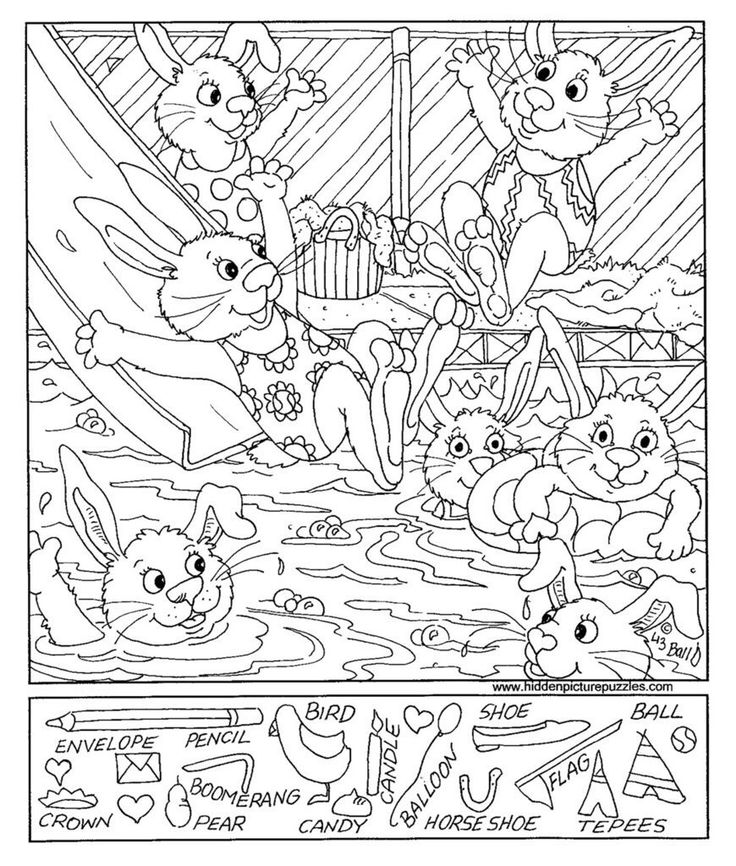 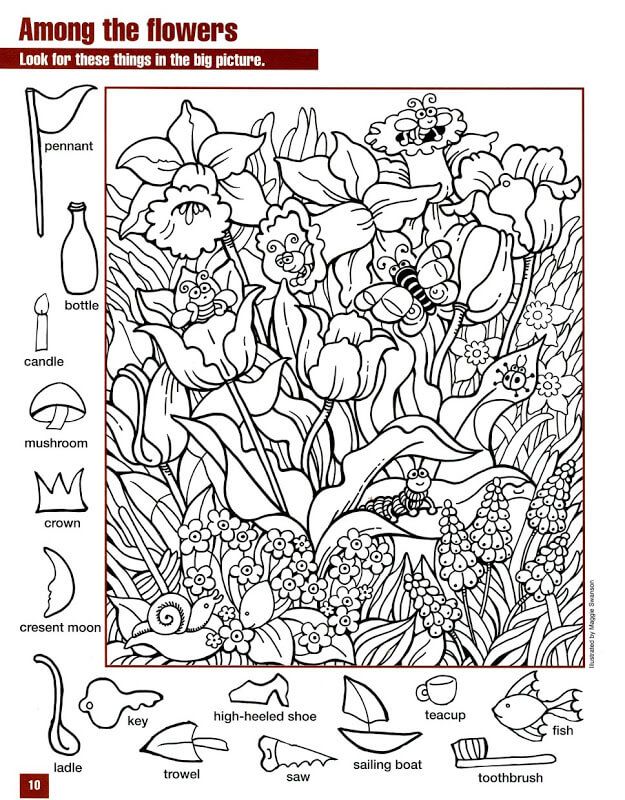 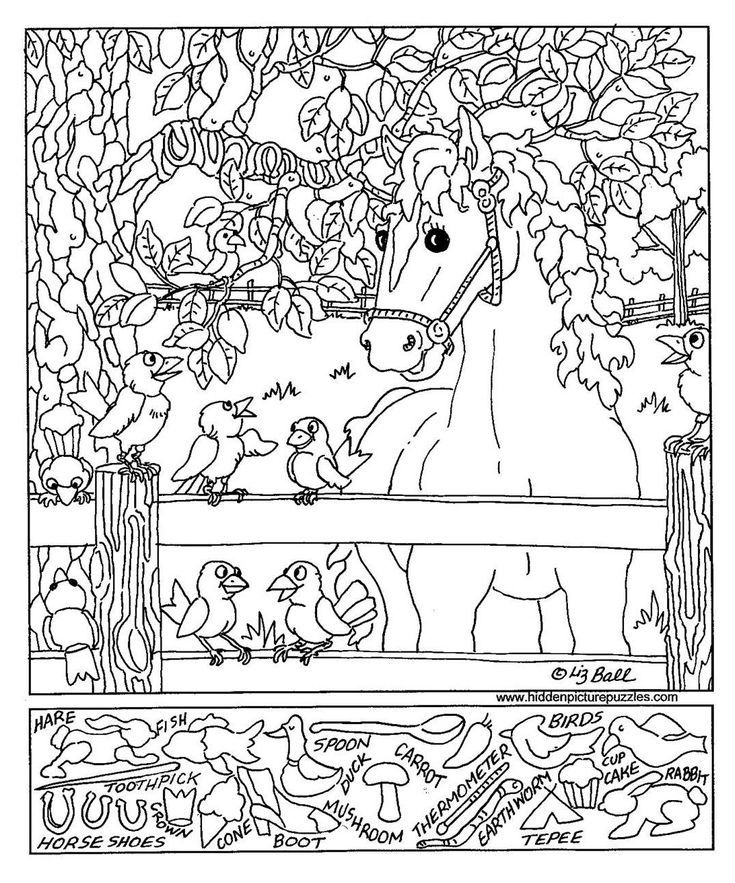 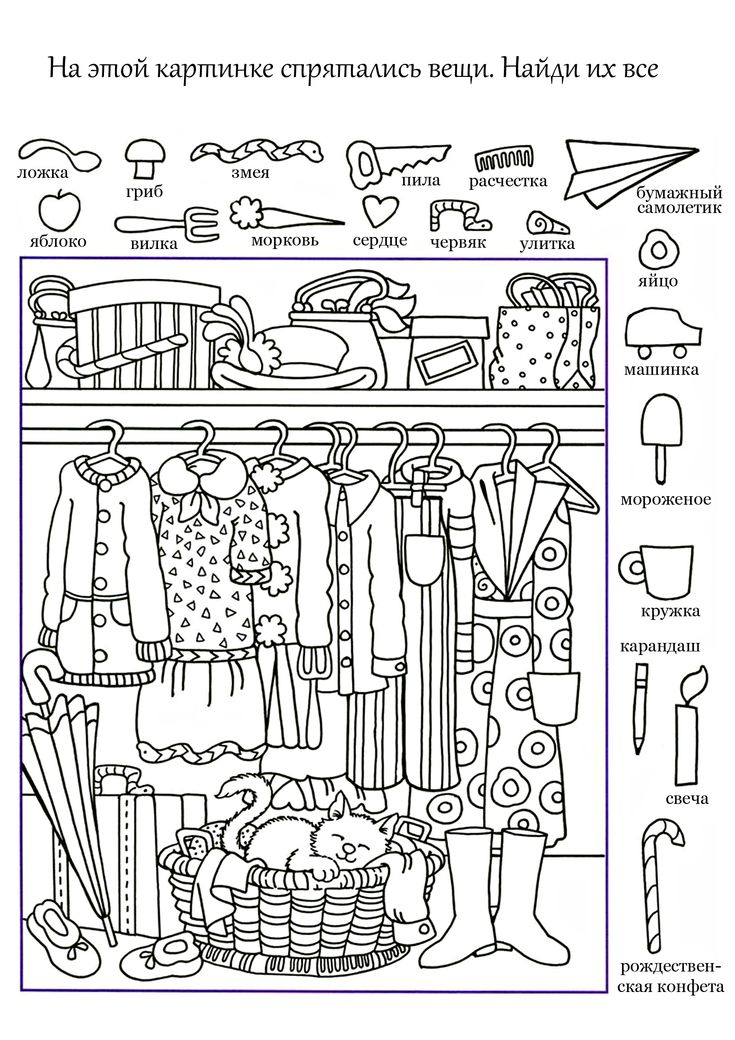 